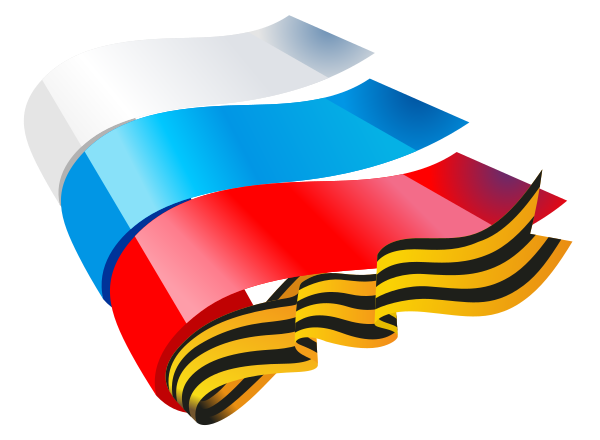 ПЛАН РАБОТЫЧесменскойРАЙОННОЙ БИБЛИОТЕКИи общественной организацией ветеранов2019г.Работа с пожилыми людьми.Работа с Советом ветеранов,обществом «Дети войны»:	Совместно с ОДП Надежда МБУ Комплексный центрпомогаем старшему поколению решить проблему организации культурного досуга. Предоставляем возможность встретиться с интересными людьми, пообщаться в непринуждённой обстановке, обрести новых друзей, реализовать свои творческие задумки. Посещение библиотечных мероприятий, чтение книг и периодики скрашивают жизнь пожилых людей, делают её полноценной и насыщенной событиями. Надо видеть, с каким удовольствием приходят к нам пенсионеры. Мы даём им возможность понять, что жизнь продолжается и после выхода на пенсию. Ведь появляется масса свободного времени, а провести его с пользой и увлекательно поможет библиотека и литературный клуб: «Искры пера», организованный при районной библиотеке, клуб «Надежда» организованный  Центром социального обслуживания по Чесменскому районуОрганизационное обеспечение1. Рекламная деятельность· информирование пожилого населения о социально-культурных мероприятиях, проводимых библиотекой· рекламное обеспечение мероприятий, проходящих в библиотеке (памятки, плакаты, календарики)· оформление поздравлений с праздниками.2. Комплектование фонда· подписка на газеты и журналы, наиболее популярные среди людей пожилого возраста· комплектование фонда литературой, наиболее приспособленной для чтения пожилых людей с ослабленным зрением (крупный шрифт) по направлениям:- художественная литература- литература по поддержке здоровья- литература по организации домашнего хозяйства, приусадебных участков и т.д.- справочная литература по работе с компьютером, медицине, психологии, праву, обществу.· приобретение аудиокниг, дисков с лучшими отечественными и зарубежными кинофильмами.
Библиотечное обслуживание в районной библиотекеМКУК ЦБС Чесменского муниципального районаОрганизационное обеспечениеНаправление  «Здоровье пожилых »Планируем проводить дни информации, круглые столы, беседы, часы здоровья, направленные на сохранение и укрепление здоровья пожилых и инвалидовНаправление  «Здоровье пожилых »Планируем проводить дни информации, круглые столы, беседы, часы здоровья, направленные на сохранение и укрепление здоровья пожилых и инвалидовНаправление  «Здоровье пожилых »Планируем проводить дни информации, круглые столы, беседы, часы здоровья, направленные на сохранение и укрепление здоровья пожилых и инвалидовНаправление  «Здоровье пожилых »Планируем проводить дни информации, круглые столы, беседы, часы здоровья, направленные на сохранение и укрепление здоровья пожилых и инвалидовНаправление  «Здоровье пожилых »Планируем проводить дни информации, круглые столы, беседы, часы здоровья, направленные на сохранение и укрепление здоровья пожилых и инвалидов12019 год умеренности «В гармонии с природой и возрастом»январьянварьклуб «Надежда»2Выставка – демонстрация «К здоровью – через книгу»апрельапрельЦРБ3Просмотр литературы «Семейный доктор»июльиюльЦРБ4Информационный час «Уроки о вечном , добром и прекрасномиюньиюньклуб «Надежда»5ВСЕРОССИЙСКАЯ  НЕДЕЛЯ ЗДОРОВЬЯ.Викторина «Здоровье – это не все, но все без здоровья ничто»апрельапрельклуб «Надежда»Направления: духовно-нравственное и социально-значимое, информационно-просветительское, культурно-досуговая деятельность Направления: духовно-нравственное и социально-значимое, информационно-просветительское, культурно-досуговая деятельность Направления: духовно-нравственное и социально-значимое, информационно-просветительское, культурно-досуговая деятельность Направления: духовно-нравственное и социально-значимое, информационно-просветительское, культурно-досуговая деятельность Направления: духовно-нравственное и социально-значимое, информационно-просветительское, культурно-досуговая деятельность 1Час  патриотизма «Годы блокады в архив не сдадут…»75 лет с начала операции по снятию блокады Ленинграда (1944)25 января 2019  25 января 2019  клуб «Надежда»2Час правовой информации «Жизнь и здоровье под охраной закона» Обзор «Добрые вести для вашего здоровья»Июнь2019Июнь2019клуб «Надежда»3Беседа –полемика « От семьи дорожка к роду и народу»(ж-л Библиополе  №10-2007)январь 2019январь 2019клуб «Надежда»4«У каждого своя дорога к храму»-Встреча с Отцом Артемием настоятелем Храма Стятителя Николая Апрель2019Апрель2019ЦРБ5Вечер - портрет «Основной мотив моей жизни - продвинуть человечество хоть немного вперед»-160 лет со дня рождения К.Э. Циолковскогосентябрь2019сентябрь2019клуб «Надежда»6Вечер -портрет"Век живи - век люби" (по творчеству В. Г. Распутина) к 80 летию со дня рождения7Обзор периодики (журналы для женщин)февраль 2019 г.февраль 2019 г.ЦРБ8День  правовых знаний в библиотеке .Выступление нотариуса 21 Февраля 21 Февраля ЦРБ9Час информации. Всемирный день прав защиты потребителей.15 марта15 марта10Конкурс на лучший рецепт осенних заготовок «Осенины» – сентябрьсентябрь(клуб «Надежда»)11Вечер отдыха: «Ее величество- музыка»мартмарт(клуб «Надежда»)12День правовых знаний. «Мошенничество в отношении лиц пожилого возраста».апрельапрель(клуб «Надежда»)13Поэтический вечер «Красною кистью рябина зажглась, падали листья, я родилась…»125 лет со дня рождения русской поэтессы, прозаика, переводчицы, крупнейшего поэта XX века Марины  Ивановны Цветаевой (1892-1941)октябрьоктябрь14 Семейные посиделки:- «Я и моя семья»;- «Раскрой свой мир – ты не один»;- «Сердце матери – исток добра»;- «Мир, в котором тебя любят»Март,апрельМарт,апрель(клуб «Надежда»)15 Музыкально- поэтический вечер «Его ослепительный миг» (Л.Дербенев)июльиюль(клуб «Надежда»)16 Литературно-музыкальная композиция «Военных лет звучат мотивы»;маймайЦРБ17Литературно- музыкальная композиция « Свой первый шаг оставила, едва успев шагнуть» (Творчество Т.Снежиной)-февральфевраль(клуб «Надежда»)18Выставка-обзор «60+ или элегантный возраст»маймай19Обзор «Седые волосы – награда за честно прожитые годы» сентябрьсентябрь20Видео-просмотр «Под звуки музыки прошедшее встаёт...». августавгуст(клуб «Надежда»)21Конкурс «Наши внуки — наша гордость». Выставка «Пусть звёзды светятся в твоих глазах». сентябрьсентябрь22Обзор литературы «Прекрасен мир любовью материнской» ноябрьноябрь(клуб «Надежда»)23Выставка «Мягкий свет улыбки доброй!» ноябрьноябрь24Выставка рукоделия «Свой дом украшу я сама»ноябрьноябрь25 Выставка-ярмарка «Урожайная грядка» сентябрьсентябрь26Ярмарка – продажа «Наши руки не для скуки»июльиюль27 Развлекательная программа «Как на масляной неделе»март март (клуб «Надежда»)28 Посиделки «Чудо рождественской ночи» январьянварь(клуб «Надежда»)29Фольклорный праздник «Спас – всего про запас»августавгуст(клуб «Надежда»)30Декада обслуживания пожилых людей «Не прервётся связь поколений»1.Вечер-диалог «И чайку попить, и книгу обсудить» 2.Литературный  вечер «Спасибо, Жизнь, за  то, что вновь приходит день…».3. Устный  журнал  с  ЭП «Профилактика  старения – в бесконечности движения»октябрьоктябрь(клуб «Надежда»)31День инвалида. Праздничная программа «Нести миру добро и красоту».декабрьдекабрь32РАЙОННЫЙ КОНКУРС ПОЭЗИИ: «Свет души, сберегая стихами»: поэзия вчера, сегодня, завтра…апрельапрель33 «Возраст мудрости» – литературно-музыкальная гостиная (1 октября – Международный день пожилых людей) (клуб «Добрые встречи»)октябрьоктябрь(клуб «Надежда»)34Праздничный вечер «Вальс листопада»октябрьоктябрьЦРБ35Библиотерапия- Презентация «Книги, которые помогают жить»;: - Познавательный час «Что, когда и почему?»;Ноябрь, декабрь Ноябрь, декабрь ЦРБ36Обслуживание людей, прикованных к дому1 раз в месяц1 раз в месяцЦРБ37Разбор и рекомендация литературы по теме читательского запросаПо требованиюПо требованиюЦРБ38Своевременное предоставление общественно-значимой информацииПо требованиюПо требованиюЦРБ39Информация читателей о новых поступленияхПо мере поступления литературыПо мере поступления литературыЦРБ40Проведение массовых мероприятийПо требованиюПо требованиюЦРБ41Литературно-музыкальная гостиная «Вы прекрасны, женщины России».Март 2018 г.Март 2018 г.(клуб «Надежда»)Выставки изобразительного и прикладного искусства людей  пожилого  возрастаВыставки изобразительного и прикладного искусства людей  пожилого  возрастаВыставки изобразительного и прикладного искусства людей  пожилого  возрастаВыставки изобразительного и прикладного искусства людей  пожилого  возрастаВыставки изобразительного и прикладного искусства людей  пожилого  возраста1 «Чудо  чудное, диво  дивное»январьЦРБЦРБ2Выставки  творческих  работ «Волшебные  предметысвоими руками»ЦРБЦРБ3Книжная выставка «Бабушка рядышком с дедушкой» ЦРБЦРБ4Книжная  выставка с предметным рядом «Книги  нашей молодости»ЦРБЦРБ5Книжная выставка «Бабушкина книга: старинные рецепты».ЦРБЦРБ6Выставка-демонстрация «Секреты  бабушкиныхблюд».ЦРБЦРБ7Книжная выставка (12 июня – День России) «Я говорю с моей Россией…» – ЦРБЦРБ8Книжная выставка «Литературная беседка» – ЦРБЦРБ9«Дом вести, не рукавом трясти» – книжная выставкаЦРБЦРБ10«Шел солдат во имя жизни» – книжная выставка -память (3 декабря – День неизвестного солдата)ЦРБЦРБ11«…Поэтом обречённая быть…» – книжная выставка-портрет (8 октября 125 лет со дня рождения М. Цветаевой)ЦРБЦРБ12«Осенние яблоки жизни» – книжная выставка (1 октября – Международный день пожилых людей)ЦРБЦРБ13«Здесь корни, здесь истоки» – книжная выставкаЦРБЦРБ1Партнеры МКУК ЦБС:Приход храма Николая Чудотворца с. Чесмы.Центр социальной помощи населения.Совет ветеранов.Общество «Дети войны».В течение годаЦРБ, филиалы2Рекламная деятельность:Разработка и распространение рекламы о мероприятиях;Создание электронной презентации «Свет мысли и духа» В течение годаЦРБ3Справочно-библиографическое и информационное обслуживание людей с ограниченными возможностями:Составление буклета «Проблемы инвалидности»;Составление буклета «Твое увлечение – это целый мир»;Составление методического пособия «Опыт работы библиотек с людьми с ограниченными возможностями»В течение годаЦРБЦРБМетодгруппа 